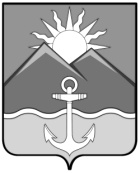 АДМИНИСТРАЦИЯХАСАНСКОГО МУНИЦИПАЛЬНОГО РАЙОНАПОСТАНОВЛЕНИЕпгт Славянка21.04.2022 г. 					      	                                                № 228-паОб утверждении Перечня товарных рынков и Плана мероприятий(«дорожной карты») по содействию развитию конкуренции в Хасанскоммуниципальном районе В соответствии со Стандартом развития конкуренции в субъектах Российской Федерации, утвержденным распоряжением Правительства Российской Федерации от 17 апреля 2019 года № 768-р, распоряжением Губернатора Приморского края от 27 июня 2019 года № 170-рг «О внедрении стандарта развития конкуренции в Приморском крае», руководствуясь Уставом Хасанского муниципального района, администрация Хасанского муниципального района ПОСТАНОВЛЯЕТ:1. Утвердить Перечень товарных рынков для содействия развитию конкуренции в Хасанском муниципальном районе (Приложение № 1 к настоящему постановлению).2. Утвердить План мероприятий («дорожную карту») по содействию развитию конкуренции в Хасанском муниципальном районе (далее – План) (Приложение № 2 к настоящему постановлению). 3. Определить уполномоченным подразделением администрации Хасанского муниципального района по содействию развитию конкуренции в Хасанском муниципальном районе управление экономики администрации Хасанского муниципального района.4. Ответственным исполнителям Плана мероприятий («дорожной карты») по содействию развитию конкуренции в Хасанском муниципальном районе ежеквартально, в срок до 8 числа месяца, следующего за отчетным периодом, представлять в управление экономики администрации Хасанского муниципального района информацию о ходе выполнения Плана.5. Признать утратившими силу постановления администрации Хасанского муниципального района:от 27 ноября 2019 года № 615-па «Об утверждении Перечня товарных рынков и Плана мероприятий («дорожной карты») по содействию развитию конкуренции в Хасанском муниципальном районе»;от 10 сентября 2020 года № 743-па «О внесении изменений в План мероприятий («дорожной карты») по содействию развитию конкуренции в Хасанском муниципальном районе».6. Разместить настоящее постановление на официальном сайте администрации Хасанского муниципального района в информационно-телекоммуникационной сети «Интернет».7. Настоящее постановление вступает в силу со дня его принятия.8. Контроль за исполнением настоящего постановления возложить на заместителя главы администрации Хасанского муниципального района                                 Р.Х. Абжалимова.Глава Хасанского муниципального района					                               И.В. СтепановПриложение № 1Утвержденопостановлением администрации Хасанского муниципального районаот «21» апреля 2022 г. № 228 -паПеречень товарных рынков для содействия развитию конкуренции в Хасанском муниципальном районе1. Рынок услуг общего образования.2. Рынок услуг детского отдыха и оздоровления.3. Рынок медицинских услуг.4. Рынок оказания услуг по перевозке пассажиров автомобильным транспортом по муниципальным маршрутам регулярных перевозок.5. Рынок услуг розничной торговли лекарственными препаратами, медицинскими изделиями и сопутствующими товарами.6. Рынок розничной торговли.Приложение № 2 Утвержденопостановлением администрации Хасанского муниципального районаот «21» апреля 2022 г.  № 228-паПлан мероприятий («дорожная карта»)по содействию развитию конкуренции в Хасанском муниципальном районе Приморского краяСистемные мероприятия по содействию развитию конкуренции№ п/пНаименование показателя / мероприятияСрок исполнения мероприятияЕдиницы измеренияЦелевые значения показателейЦелевые значения показателейЦелевые значения показателейЦелевые значения показателейЦелевые значения показателейЦелевые значения показателейОтветственные исполнители (соисполнители)РезультатРезультат№ п/пНаименование показателя / мероприятияСрок исполнения мероприятияЕдиницы измерения202120222022202320242025Ответственные исполнители (соисполнители)РезультатРезультат1. Рынок услуг общего образования1. Рынок услуг общего образования1. Рынок услуг общего образования1. Рынок услуг общего образования1. Рынок услуг общего образования1. Рынок услуг общего образования1. Рынок услуг общего образования1. Рынок услуг общего образования1. Рынок услуг общего образования1. Рынок услуг общего образования1. Рынок услуг общего образования1. Рынок услуг общего образования1. Рынок услуг общего образованияСеть общеобразовательных учреждений Хасанского района по состоянию на 1 января 2022 г. состоит из 11 общеобразовательных школ, 3 базовых школы района имеют филиалы. Из общего числа общеобразовательных учреждений 1 частное – школа Комашинского. Остальные учреждения находятся в муниципальной собственности Хасанского муниципального района.Численность школьников на 1 января 2022 г. составила 3093 человек, в том числе в частной школе – 168 человек (5,4%).Проблемные вопросы: Высокая стоимость услуг по обучению в частной школе. Низкая востребованность услуг общего образования, предоставляемых частными образовательными учреждениями. Низкая рентабельность частных образовательных организаций. Недостаточный уровень развития материально-технической базы.Сеть общеобразовательных учреждений Хасанского района по состоянию на 1 января 2022 г. состоит из 11 общеобразовательных школ, 3 базовых школы района имеют филиалы. Из общего числа общеобразовательных учреждений 1 частное – школа Комашинского. Остальные учреждения находятся в муниципальной собственности Хасанского муниципального района.Численность школьников на 1 января 2022 г. составила 3093 человек, в том числе в частной школе – 168 человек (5,4%).Проблемные вопросы: Высокая стоимость услуг по обучению в частной школе. Низкая востребованность услуг общего образования, предоставляемых частными образовательными учреждениями. Низкая рентабельность частных образовательных организаций. Недостаточный уровень развития материально-технической базы.Сеть общеобразовательных учреждений Хасанского района по состоянию на 1 января 2022 г. состоит из 11 общеобразовательных школ, 3 базовых школы района имеют филиалы. Из общего числа общеобразовательных учреждений 1 частное – школа Комашинского. Остальные учреждения находятся в муниципальной собственности Хасанского муниципального района.Численность школьников на 1 января 2022 г. составила 3093 человек, в том числе в частной школе – 168 человек (5,4%).Проблемные вопросы: Высокая стоимость услуг по обучению в частной школе. Низкая востребованность услуг общего образования, предоставляемых частными образовательными учреждениями. Низкая рентабельность частных образовательных организаций. Недостаточный уровень развития материально-технической базы.Сеть общеобразовательных учреждений Хасанского района по состоянию на 1 января 2022 г. состоит из 11 общеобразовательных школ, 3 базовых школы района имеют филиалы. Из общего числа общеобразовательных учреждений 1 частное – школа Комашинского. Остальные учреждения находятся в муниципальной собственности Хасанского муниципального района.Численность школьников на 1 января 2022 г. составила 3093 человек, в том числе в частной школе – 168 человек (5,4%).Проблемные вопросы: Высокая стоимость услуг по обучению в частной школе. Низкая востребованность услуг общего образования, предоставляемых частными образовательными учреждениями. Низкая рентабельность частных образовательных организаций. Недостаточный уровень развития материально-технической базы.Сеть общеобразовательных учреждений Хасанского района по состоянию на 1 января 2022 г. состоит из 11 общеобразовательных школ, 3 базовых школы района имеют филиалы. Из общего числа общеобразовательных учреждений 1 частное – школа Комашинского. Остальные учреждения находятся в муниципальной собственности Хасанского муниципального района.Численность школьников на 1 января 2022 г. составила 3093 человек, в том числе в частной школе – 168 человек (5,4%).Проблемные вопросы: Высокая стоимость услуг по обучению в частной школе. Низкая востребованность услуг общего образования, предоставляемых частными образовательными учреждениями. Низкая рентабельность частных образовательных организаций. Недостаточный уровень развития материально-технической базы.Сеть общеобразовательных учреждений Хасанского района по состоянию на 1 января 2022 г. состоит из 11 общеобразовательных школ, 3 базовых школы района имеют филиалы. Из общего числа общеобразовательных учреждений 1 частное – школа Комашинского. Остальные учреждения находятся в муниципальной собственности Хасанского муниципального района.Численность школьников на 1 января 2022 г. составила 3093 человек, в том числе в частной школе – 168 человек (5,4%).Проблемные вопросы: Высокая стоимость услуг по обучению в частной школе. Низкая востребованность услуг общего образования, предоставляемых частными образовательными учреждениями. Низкая рентабельность частных образовательных организаций. Недостаточный уровень развития материально-технической базы.Сеть общеобразовательных учреждений Хасанского района по состоянию на 1 января 2022 г. состоит из 11 общеобразовательных школ, 3 базовых школы района имеют филиалы. Из общего числа общеобразовательных учреждений 1 частное – школа Комашинского. Остальные учреждения находятся в муниципальной собственности Хасанского муниципального района.Численность школьников на 1 января 2022 г. составила 3093 человек, в том числе в частной школе – 168 человек (5,4%).Проблемные вопросы: Высокая стоимость услуг по обучению в частной школе. Низкая востребованность услуг общего образования, предоставляемых частными образовательными учреждениями. Низкая рентабельность частных образовательных организаций. Недостаточный уровень развития материально-технической базы.Сеть общеобразовательных учреждений Хасанского района по состоянию на 1 января 2022 г. состоит из 11 общеобразовательных школ, 3 базовых школы района имеют филиалы. Из общего числа общеобразовательных учреждений 1 частное – школа Комашинского. Остальные учреждения находятся в муниципальной собственности Хасанского муниципального района.Численность школьников на 1 января 2022 г. составила 3093 человек, в том числе в частной школе – 168 человек (5,4%).Проблемные вопросы: Высокая стоимость услуг по обучению в частной школе. Низкая востребованность услуг общего образования, предоставляемых частными образовательными учреждениями. Низкая рентабельность частных образовательных организаций. Недостаточный уровень развития материально-технической базы.Сеть общеобразовательных учреждений Хасанского района по состоянию на 1 января 2022 г. состоит из 11 общеобразовательных школ, 3 базовых школы района имеют филиалы. Из общего числа общеобразовательных учреждений 1 частное – школа Комашинского. Остальные учреждения находятся в муниципальной собственности Хасанского муниципального района.Численность школьников на 1 января 2022 г. составила 3093 человек, в том числе в частной школе – 168 человек (5,4%).Проблемные вопросы: Высокая стоимость услуг по обучению в частной школе. Низкая востребованность услуг общего образования, предоставляемых частными образовательными учреждениями. Низкая рентабельность частных образовательных организаций. Недостаточный уровень развития материально-технической базы.Сеть общеобразовательных учреждений Хасанского района по состоянию на 1 января 2022 г. состоит из 11 общеобразовательных школ, 3 базовых школы района имеют филиалы. Из общего числа общеобразовательных учреждений 1 частное – школа Комашинского. Остальные учреждения находятся в муниципальной собственности Хасанского муниципального района.Численность школьников на 1 января 2022 г. составила 3093 человек, в том числе в частной школе – 168 человек (5,4%).Проблемные вопросы: Высокая стоимость услуг по обучению в частной школе. Низкая востребованность услуг общего образования, предоставляемых частными образовательными учреждениями. Низкая рентабельность частных образовательных организаций. Недостаточный уровень развития материально-технической базы.Сеть общеобразовательных учреждений Хасанского района по состоянию на 1 января 2022 г. состоит из 11 общеобразовательных школ, 3 базовых школы района имеют филиалы. Из общего числа общеобразовательных учреждений 1 частное – школа Комашинского. Остальные учреждения находятся в муниципальной собственности Хасанского муниципального района.Численность школьников на 1 января 2022 г. составила 3093 человек, в том числе в частной школе – 168 человек (5,4%).Проблемные вопросы: Высокая стоимость услуг по обучению в частной школе. Низкая востребованность услуг общего образования, предоставляемых частными образовательными учреждениями. Низкая рентабельность частных образовательных организаций. Недостаточный уровень развития материально-технической базы.Сеть общеобразовательных учреждений Хасанского района по состоянию на 1 января 2022 г. состоит из 11 общеобразовательных школ, 3 базовых школы района имеют филиалы. Из общего числа общеобразовательных учреждений 1 частное – школа Комашинского. Остальные учреждения находятся в муниципальной собственности Хасанского муниципального района.Численность школьников на 1 января 2022 г. составила 3093 человек, в том числе в частной школе – 168 человек (5,4%).Проблемные вопросы: Высокая стоимость услуг по обучению в частной школе. Низкая востребованность услуг общего образования, предоставляемых частными образовательными учреждениями. Низкая рентабельность частных образовательных организаций. Недостаточный уровень развития материально-технической базы.Сеть общеобразовательных учреждений Хасанского района по состоянию на 1 января 2022 г. состоит из 11 общеобразовательных школ, 3 базовых школы района имеют филиалы. Из общего числа общеобразовательных учреждений 1 частное – школа Комашинского. Остальные учреждения находятся в муниципальной собственности Хасанского муниципального района.Численность школьников на 1 января 2022 г. составила 3093 человек, в том числе в частной школе – 168 человек (5,4%).Проблемные вопросы: Высокая стоимость услуг по обучению в частной школе. Низкая востребованность услуг общего образования, предоставляемых частными образовательными учреждениями. Низкая рентабельность частных образовательных организаций. Недостаточный уровень развития материально-технической базы.1.1Доля обучающихся в частных образовательных организациях, реализующих основные общеобразовательные программы - образовательные программы начального общего, основного общего, среднего общего образования, в общем числе обучающихся в образовательных организациях, реализующих основные общеобразовательные программы - образовательные программы начального общего, основного общего, среднего общего образования, процентов2022-2025проценты5,45,45,45,45,45,4МКУ «Управление образования Хасанского муниципального района»МКУ «Управление образования Хасанского муниципального района»Увеличение числа школьников, обучающихся в частных образовательных организациях, реализующих основные общеобразовательные программы начального общего, основного общего, среднего общего образования1.1.1Консультационная и методическая помощь предпринимателям, реализующим основные общеобразовательные программы в Хасанском муниципальном районепо мере необходимостиМКУ «Управление образования Хасанского муниципального района»МКУ «Управление образования Хасанского муниципального района»Увеличение числа школьников, обучающихся в частных образовательных организациях, реализующих основные общеобразовательные программы начального общего, основного общего, среднего общего образования2. Рынок услуг детского отдыха и оздоровления2. Рынок услуг детского отдыха и оздоровления2. Рынок услуг детского отдыха и оздоровления2. Рынок услуг детского отдыха и оздоровления2. Рынок услуг детского отдыха и оздоровления2. Рынок услуг детского отдыха и оздоровления2. Рынок услуг детского отдыха и оздоровления2. Рынок услуг детского отдыха и оздоровления2. Рынок услуг детского отдыха и оздоровления2. Рынок услуг детского отдыха и оздоровления2. Рынок услуг детского отдыха и оздоровления2. Рынок услуг детского отдыха и оздоровления2. Рынок услуг детского отдыха и оздоровленияОрганизация детского отдыха, оздоровления и занятости детей и подростков является одним из приоритетных направлений социальной политики Хасанского муниципального района. Мероприятия, направленные на совершенствование и развитие системы организации детского отдыха, оздоровления и занятости детей и подростков, определены муниципальной программой «Развитие образования Хасанского муниципального района» на 2018-2022 годы, утвержденной постановлением администрации Хасанского муниципального района от 18.09.2017 № 865-па. В 2021 году функционировали 7 пришкольных лагерей дневного пребывания, в них оздоровлены 857 детей, в т.ч. 45 детей из «группы риска», находящихся в трудной жизненной ситуации. В 7 ЛТО отдыхали и работали 146 подростков, из них 15 сирот и опекаемых, на различных видах учета – 29 человек, трудной жизненной ситуации – 69 человек, инвалиды – 1 человек.Всего организовано отдохнули 1135 человек (45 % от общего числа), в 2020 году было охвачено 225 человек. Малыми формами летнего отдыха были охвачены 1532 школьника. В 2021 году дети в частном Детском тематическом лагере «Заповедный Меридиан», отдохнули – 198 человек.Организация детского отдыха, оздоровления и занятости детей и подростков является одним из приоритетных направлений социальной политики Хасанского муниципального района. Мероприятия, направленные на совершенствование и развитие системы организации детского отдыха, оздоровления и занятости детей и подростков, определены муниципальной программой «Развитие образования Хасанского муниципального района» на 2018-2022 годы, утвержденной постановлением администрации Хасанского муниципального района от 18.09.2017 № 865-па. В 2021 году функционировали 7 пришкольных лагерей дневного пребывания, в них оздоровлены 857 детей, в т.ч. 45 детей из «группы риска», находящихся в трудной жизненной ситуации. В 7 ЛТО отдыхали и работали 146 подростков, из них 15 сирот и опекаемых, на различных видах учета – 29 человек, трудной жизненной ситуации – 69 человек, инвалиды – 1 человек.Всего организовано отдохнули 1135 человек (45 % от общего числа), в 2020 году было охвачено 225 человек. Малыми формами летнего отдыха были охвачены 1532 школьника. В 2021 году дети в частном Детском тематическом лагере «Заповедный Меридиан», отдохнули – 198 человек.Организация детского отдыха, оздоровления и занятости детей и подростков является одним из приоритетных направлений социальной политики Хасанского муниципального района. Мероприятия, направленные на совершенствование и развитие системы организации детского отдыха, оздоровления и занятости детей и подростков, определены муниципальной программой «Развитие образования Хасанского муниципального района» на 2018-2022 годы, утвержденной постановлением администрации Хасанского муниципального района от 18.09.2017 № 865-па. В 2021 году функционировали 7 пришкольных лагерей дневного пребывания, в них оздоровлены 857 детей, в т.ч. 45 детей из «группы риска», находящихся в трудной жизненной ситуации. В 7 ЛТО отдыхали и работали 146 подростков, из них 15 сирот и опекаемых, на различных видах учета – 29 человек, трудной жизненной ситуации – 69 человек, инвалиды – 1 человек.Всего организовано отдохнули 1135 человек (45 % от общего числа), в 2020 году было охвачено 225 человек. Малыми формами летнего отдыха были охвачены 1532 школьника. В 2021 году дети в частном Детском тематическом лагере «Заповедный Меридиан», отдохнули – 198 человек.Организация детского отдыха, оздоровления и занятости детей и подростков является одним из приоритетных направлений социальной политики Хасанского муниципального района. Мероприятия, направленные на совершенствование и развитие системы организации детского отдыха, оздоровления и занятости детей и подростков, определены муниципальной программой «Развитие образования Хасанского муниципального района» на 2018-2022 годы, утвержденной постановлением администрации Хасанского муниципального района от 18.09.2017 № 865-па. В 2021 году функционировали 7 пришкольных лагерей дневного пребывания, в них оздоровлены 857 детей, в т.ч. 45 детей из «группы риска», находящихся в трудной жизненной ситуации. В 7 ЛТО отдыхали и работали 146 подростков, из них 15 сирот и опекаемых, на различных видах учета – 29 человек, трудной жизненной ситуации – 69 человек, инвалиды – 1 человек.Всего организовано отдохнули 1135 человек (45 % от общего числа), в 2020 году было охвачено 225 человек. Малыми формами летнего отдыха были охвачены 1532 школьника. В 2021 году дети в частном Детском тематическом лагере «Заповедный Меридиан», отдохнули – 198 человек.Организация детского отдыха, оздоровления и занятости детей и подростков является одним из приоритетных направлений социальной политики Хасанского муниципального района. Мероприятия, направленные на совершенствование и развитие системы организации детского отдыха, оздоровления и занятости детей и подростков, определены муниципальной программой «Развитие образования Хасанского муниципального района» на 2018-2022 годы, утвержденной постановлением администрации Хасанского муниципального района от 18.09.2017 № 865-па. В 2021 году функционировали 7 пришкольных лагерей дневного пребывания, в них оздоровлены 857 детей, в т.ч. 45 детей из «группы риска», находящихся в трудной жизненной ситуации. В 7 ЛТО отдыхали и работали 146 подростков, из них 15 сирот и опекаемых, на различных видах учета – 29 человек, трудной жизненной ситуации – 69 человек, инвалиды – 1 человек.Всего организовано отдохнули 1135 человек (45 % от общего числа), в 2020 году было охвачено 225 человек. Малыми формами летнего отдыха были охвачены 1532 школьника. В 2021 году дети в частном Детском тематическом лагере «Заповедный Меридиан», отдохнули – 198 человек.Организация детского отдыха, оздоровления и занятости детей и подростков является одним из приоритетных направлений социальной политики Хасанского муниципального района. Мероприятия, направленные на совершенствование и развитие системы организации детского отдыха, оздоровления и занятости детей и подростков, определены муниципальной программой «Развитие образования Хасанского муниципального района» на 2018-2022 годы, утвержденной постановлением администрации Хасанского муниципального района от 18.09.2017 № 865-па. В 2021 году функционировали 7 пришкольных лагерей дневного пребывания, в них оздоровлены 857 детей, в т.ч. 45 детей из «группы риска», находящихся в трудной жизненной ситуации. В 7 ЛТО отдыхали и работали 146 подростков, из них 15 сирот и опекаемых, на различных видах учета – 29 человек, трудной жизненной ситуации – 69 человек, инвалиды – 1 человек.Всего организовано отдохнули 1135 человек (45 % от общего числа), в 2020 году было охвачено 225 человек. Малыми формами летнего отдыха были охвачены 1532 школьника. В 2021 году дети в частном Детском тематическом лагере «Заповедный Меридиан», отдохнули – 198 человек.Организация детского отдыха, оздоровления и занятости детей и подростков является одним из приоритетных направлений социальной политики Хасанского муниципального района. Мероприятия, направленные на совершенствование и развитие системы организации детского отдыха, оздоровления и занятости детей и подростков, определены муниципальной программой «Развитие образования Хасанского муниципального района» на 2018-2022 годы, утвержденной постановлением администрации Хасанского муниципального района от 18.09.2017 № 865-па. В 2021 году функционировали 7 пришкольных лагерей дневного пребывания, в них оздоровлены 857 детей, в т.ч. 45 детей из «группы риска», находящихся в трудной жизненной ситуации. В 7 ЛТО отдыхали и работали 146 подростков, из них 15 сирот и опекаемых, на различных видах учета – 29 человек, трудной жизненной ситуации – 69 человек, инвалиды – 1 человек.Всего организовано отдохнули 1135 человек (45 % от общего числа), в 2020 году было охвачено 225 человек. Малыми формами летнего отдыха были охвачены 1532 школьника. В 2021 году дети в частном Детском тематическом лагере «Заповедный Меридиан», отдохнули – 198 человек.Организация детского отдыха, оздоровления и занятости детей и подростков является одним из приоритетных направлений социальной политики Хасанского муниципального района. Мероприятия, направленные на совершенствование и развитие системы организации детского отдыха, оздоровления и занятости детей и подростков, определены муниципальной программой «Развитие образования Хасанского муниципального района» на 2018-2022 годы, утвержденной постановлением администрации Хасанского муниципального района от 18.09.2017 № 865-па. В 2021 году функционировали 7 пришкольных лагерей дневного пребывания, в них оздоровлены 857 детей, в т.ч. 45 детей из «группы риска», находящихся в трудной жизненной ситуации. В 7 ЛТО отдыхали и работали 146 подростков, из них 15 сирот и опекаемых, на различных видах учета – 29 человек, трудной жизненной ситуации – 69 человек, инвалиды – 1 человек.Всего организовано отдохнули 1135 человек (45 % от общего числа), в 2020 году было охвачено 225 человек. Малыми формами летнего отдыха были охвачены 1532 школьника. В 2021 году дети в частном Детском тематическом лагере «Заповедный Меридиан», отдохнули – 198 человек.Организация детского отдыха, оздоровления и занятости детей и подростков является одним из приоритетных направлений социальной политики Хасанского муниципального района. Мероприятия, направленные на совершенствование и развитие системы организации детского отдыха, оздоровления и занятости детей и подростков, определены муниципальной программой «Развитие образования Хасанского муниципального района» на 2018-2022 годы, утвержденной постановлением администрации Хасанского муниципального района от 18.09.2017 № 865-па. В 2021 году функционировали 7 пришкольных лагерей дневного пребывания, в них оздоровлены 857 детей, в т.ч. 45 детей из «группы риска», находящихся в трудной жизненной ситуации. В 7 ЛТО отдыхали и работали 146 подростков, из них 15 сирот и опекаемых, на различных видах учета – 29 человек, трудной жизненной ситуации – 69 человек, инвалиды – 1 человек.Всего организовано отдохнули 1135 человек (45 % от общего числа), в 2020 году было охвачено 225 человек. Малыми формами летнего отдыха были охвачены 1532 школьника. В 2021 году дети в частном Детском тематическом лагере «Заповедный Меридиан», отдохнули – 198 человек.Организация детского отдыха, оздоровления и занятости детей и подростков является одним из приоритетных направлений социальной политики Хасанского муниципального района. Мероприятия, направленные на совершенствование и развитие системы организации детского отдыха, оздоровления и занятости детей и подростков, определены муниципальной программой «Развитие образования Хасанского муниципального района» на 2018-2022 годы, утвержденной постановлением администрации Хасанского муниципального района от 18.09.2017 № 865-па. В 2021 году функционировали 7 пришкольных лагерей дневного пребывания, в них оздоровлены 857 детей, в т.ч. 45 детей из «группы риска», находящихся в трудной жизненной ситуации. В 7 ЛТО отдыхали и работали 146 подростков, из них 15 сирот и опекаемых, на различных видах учета – 29 человек, трудной жизненной ситуации – 69 человек, инвалиды – 1 человек.Всего организовано отдохнули 1135 человек (45 % от общего числа), в 2020 году было охвачено 225 человек. Малыми формами летнего отдыха были охвачены 1532 школьника. В 2021 году дети в частном Детском тематическом лагере «Заповедный Меридиан», отдохнули – 198 человек.Организация детского отдыха, оздоровления и занятости детей и подростков является одним из приоритетных направлений социальной политики Хасанского муниципального района. Мероприятия, направленные на совершенствование и развитие системы организации детского отдыха, оздоровления и занятости детей и подростков, определены муниципальной программой «Развитие образования Хасанского муниципального района» на 2018-2022 годы, утвержденной постановлением администрации Хасанского муниципального района от 18.09.2017 № 865-па. В 2021 году функционировали 7 пришкольных лагерей дневного пребывания, в них оздоровлены 857 детей, в т.ч. 45 детей из «группы риска», находящихся в трудной жизненной ситуации. В 7 ЛТО отдыхали и работали 146 подростков, из них 15 сирот и опекаемых, на различных видах учета – 29 человек, трудной жизненной ситуации – 69 человек, инвалиды – 1 человек.Всего организовано отдохнули 1135 человек (45 % от общего числа), в 2020 году было охвачено 225 человек. Малыми формами летнего отдыха были охвачены 1532 школьника. В 2021 году дети в частном Детском тематическом лагере «Заповедный Меридиан», отдохнули – 198 человек.Организация детского отдыха, оздоровления и занятости детей и подростков является одним из приоритетных направлений социальной политики Хасанского муниципального района. Мероприятия, направленные на совершенствование и развитие системы организации детского отдыха, оздоровления и занятости детей и подростков, определены муниципальной программой «Развитие образования Хасанского муниципального района» на 2018-2022 годы, утвержденной постановлением администрации Хасанского муниципального района от 18.09.2017 № 865-па. В 2021 году функционировали 7 пришкольных лагерей дневного пребывания, в них оздоровлены 857 детей, в т.ч. 45 детей из «группы риска», находящихся в трудной жизненной ситуации. В 7 ЛТО отдыхали и работали 146 подростков, из них 15 сирот и опекаемых, на различных видах учета – 29 человек, трудной жизненной ситуации – 69 человек, инвалиды – 1 человек.Всего организовано отдохнули 1135 человек (45 % от общего числа), в 2020 году было охвачено 225 человек. Малыми формами летнего отдыха были охвачены 1532 школьника. В 2021 году дети в частном Детском тематическом лагере «Заповедный Меридиан», отдохнули – 198 человек.Организация детского отдыха, оздоровления и занятости детей и подростков является одним из приоритетных направлений социальной политики Хасанского муниципального района. Мероприятия, направленные на совершенствование и развитие системы организации детского отдыха, оздоровления и занятости детей и подростков, определены муниципальной программой «Развитие образования Хасанского муниципального района» на 2018-2022 годы, утвержденной постановлением администрации Хасанского муниципального района от 18.09.2017 № 865-па. В 2021 году функционировали 7 пришкольных лагерей дневного пребывания, в них оздоровлены 857 детей, в т.ч. 45 детей из «группы риска», находящихся в трудной жизненной ситуации. В 7 ЛТО отдыхали и работали 146 подростков, из них 15 сирот и опекаемых, на различных видах учета – 29 человек, трудной жизненной ситуации – 69 человек, инвалиды – 1 человек.Всего организовано отдохнули 1135 человек (45 % от общего числа), в 2020 году было охвачено 225 человек. Малыми формами летнего отдыха были охвачены 1532 школьника. В 2021 году дети в частном Детском тематическом лагере «Заповедный Меридиан», отдохнули – 198 человек.2.1Доля организаций отдыха и оздоровления детей частной формы собственности2022-2025проценты17,417,418202020Межведомственная комиссия по организации отдыха, оздоровления и занятости детей и подростков администрации Хасанского муниципального районаМежведомственная комиссия по организации отдыха, оздоровления и занятости детей и подростков администрации Хасанского муниципального районаУвеличение числа школьников, охваченных услугами детского отдыха и оздоровления за счет организации детского отдыха в пришкольных лагерях дневного пребывания, лагерях труда и отдыха, а также охват школьников малыми формами летнего отдыха.2.1.1Консультационная и методическая помощь предпринимателям, оказывающим услуги по организации отдыха и оздоровления детей в Хасанском муниципальном районена постоянной основеМКУ «Управление образования Хасанского муниципального района»МКУ «Управление образования Хасанского муниципального района»Увеличение числа школьников, охваченных услугами детского отдыха и оздоровления за счет организации детского отдыха в пришкольных лагерях дневного пребывания, лагерях труда и отдыха, а также охват школьников малыми формами летнего отдыха.2.1.2Реализация механизмов снижения стоимости путевок в детские оздоровительные лагеря Хасанского муниципального районаежегодноМКУ «Управление образования Хасанского муниципального района»МКУ «Управление образования Хасанского муниципального района»Родителям осуществляется компенсация затрат на летний отдых в установленном действующим законодательством порядке3. Рынок медицинских услуг3. Рынок медицинских услуг3. Рынок медицинских услуг3. Рынок медицинских услуг3. Рынок медицинских услуг3. Рынок медицинских услуг3. Рынок медицинских услуг3. Рынок медицинских услуг3. Рынок медицинских услуг3. Рынок медицинских услуг3. Рынок медицинских услуг3. Рынок медицинских услуг3. Рынок медицинских услугПо состоянию на 1 января 2022 г. на территории Хасанского муниципального района медицинские услуги населению оказывали следующие организации: краевой формы собственности - ГБУЗ «Хасанская центральная районная больница»; частные организации здравоохранения: общей врачебной практики – ООО «Ренессанс»; ООО «Центр красоты и здоровья «Аспазия»;стоматологической практики – ООО «Дентал бэст»; ООО «Мидас»; ООО «Улыбка-Плюс.Славянка»; ООО «Жемчуг».Конкуренция на рынке медицинских услуг района достаточно развита и удовлетворяет потребность населения. Развитие конкуренции предполагается путем сохранения структуры медицинских услуг и их доли в объеме реализации территориальных программ обязательного медицинского страхования.По состоянию на 1 января 2022 г. на территории Хасанского муниципального района медицинские услуги населению оказывали следующие организации: краевой формы собственности - ГБУЗ «Хасанская центральная районная больница»; частные организации здравоохранения: общей врачебной практики – ООО «Ренессанс»; ООО «Центр красоты и здоровья «Аспазия»;стоматологической практики – ООО «Дентал бэст»; ООО «Мидас»; ООО «Улыбка-Плюс.Славянка»; ООО «Жемчуг».Конкуренция на рынке медицинских услуг района достаточно развита и удовлетворяет потребность населения. Развитие конкуренции предполагается путем сохранения структуры медицинских услуг и их доли в объеме реализации территориальных программ обязательного медицинского страхования.По состоянию на 1 января 2022 г. на территории Хасанского муниципального района медицинские услуги населению оказывали следующие организации: краевой формы собственности - ГБУЗ «Хасанская центральная районная больница»; частные организации здравоохранения: общей врачебной практики – ООО «Ренессанс»; ООО «Центр красоты и здоровья «Аспазия»;стоматологической практики – ООО «Дентал бэст»; ООО «Мидас»; ООО «Улыбка-Плюс.Славянка»; ООО «Жемчуг».Конкуренция на рынке медицинских услуг района достаточно развита и удовлетворяет потребность населения. Развитие конкуренции предполагается путем сохранения структуры медицинских услуг и их доли в объеме реализации территориальных программ обязательного медицинского страхования.По состоянию на 1 января 2022 г. на территории Хасанского муниципального района медицинские услуги населению оказывали следующие организации: краевой формы собственности - ГБУЗ «Хасанская центральная районная больница»; частные организации здравоохранения: общей врачебной практики – ООО «Ренессанс»; ООО «Центр красоты и здоровья «Аспазия»;стоматологической практики – ООО «Дентал бэст»; ООО «Мидас»; ООО «Улыбка-Плюс.Славянка»; ООО «Жемчуг».Конкуренция на рынке медицинских услуг района достаточно развита и удовлетворяет потребность населения. Развитие конкуренции предполагается путем сохранения структуры медицинских услуг и их доли в объеме реализации территориальных программ обязательного медицинского страхования.По состоянию на 1 января 2022 г. на территории Хасанского муниципального района медицинские услуги населению оказывали следующие организации: краевой формы собственности - ГБУЗ «Хасанская центральная районная больница»; частные организации здравоохранения: общей врачебной практики – ООО «Ренессанс»; ООО «Центр красоты и здоровья «Аспазия»;стоматологической практики – ООО «Дентал бэст»; ООО «Мидас»; ООО «Улыбка-Плюс.Славянка»; ООО «Жемчуг».Конкуренция на рынке медицинских услуг района достаточно развита и удовлетворяет потребность населения. Развитие конкуренции предполагается путем сохранения структуры медицинских услуг и их доли в объеме реализации территориальных программ обязательного медицинского страхования.По состоянию на 1 января 2022 г. на территории Хасанского муниципального района медицинские услуги населению оказывали следующие организации: краевой формы собственности - ГБУЗ «Хасанская центральная районная больница»; частные организации здравоохранения: общей врачебной практики – ООО «Ренессанс»; ООО «Центр красоты и здоровья «Аспазия»;стоматологической практики – ООО «Дентал бэст»; ООО «Мидас»; ООО «Улыбка-Плюс.Славянка»; ООО «Жемчуг».Конкуренция на рынке медицинских услуг района достаточно развита и удовлетворяет потребность населения. Развитие конкуренции предполагается путем сохранения структуры медицинских услуг и их доли в объеме реализации территориальных программ обязательного медицинского страхования.По состоянию на 1 января 2022 г. на территории Хасанского муниципального района медицинские услуги населению оказывали следующие организации: краевой формы собственности - ГБУЗ «Хасанская центральная районная больница»; частные организации здравоохранения: общей врачебной практики – ООО «Ренессанс»; ООО «Центр красоты и здоровья «Аспазия»;стоматологической практики – ООО «Дентал бэст»; ООО «Мидас»; ООО «Улыбка-Плюс.Славянка»; ООО «Жемчуг».Конкуренция на рынке медицинских услуг района достаточно развита и удовлетворяет потребность населения. Развитие конкуренции предполагается путем сохранения структуры медицинских услуг и их доли в объеме реализации территориальных программ обязательного медицинского страхования.По состоянию на 1 января 2022 г. на территории Хасанского муниципального района медицинские услуги населению оказывали следующие организации: краевой формы собственности - ГБУЗ «Хасанская центральная районная больница»; частные организации здравоохранения: общей врачебной практики – ООО «Ренессанс»; ООО «Центр красоты и здоровья «Аспазия»;стоматологической практики – ООО «Дентал бэст»; ООО «Мидас»; ООО «Улыбка-Плюс.Славянка»; ООО «Жемчуг».Конкуренция на рынке медицинских услуг района достаточно развита и удовлетворяет потребность населения. Развитие конкуренции предполагается путем сохранения структуры медицинских услуг и их доли в объеме реализации территориальных программ обязательного медицинского страхования.По состоянию на 1 января 2022 г. на территории Хасанского муниципального района медицинские услуги населению оказывали следующие организации: краевой формы собственности - ГБУЗ «Хасанская центральная районная больница»; частные организации здравоохранения: общей врачебной практики – ООО «Ренессанс»; ООО «Центр красоты и здоровья «Аспазия»;стоматологической практики – ООО «Дентал бэст»; ООО «Мидас»; ООО «Улыбка-Плюс.Славянка»; ООО «Жемчуг».Конкуренция на рынке медицинских услуг района достаточно развита и удовлетворяет потребность населения. Развитие конкуренции предполагается путем сохранения структуры медицинских услуг и их доли в объеме реализации территориальных программ обязательного медицинского страхования.По состоянию на 1 января 2022 г. на территории Хасанского муниципального района медицинские услуги населению оказывали следующие организации: краевой формы собственности - ГБУЗ «Хасанская центральная районная больница»; частные организации здравоохранения: общей врачебной практики – ООО «Ренессанс»; ООО «Центр красоты и здоровья «Аспазия»;стоматологической практики – ООО «Дентал бэст»; ООО «Мидас»; ООО «Улыбка-Плюс.Славянка»; ООО «Жемчуг».Конкуренция на рынке медицинских услуг района достаточно развита и удовлетворяет потребность населения. Развитие конкуренции предполагается путем сохранения структуры медицинских услуг и их доли в объеме реализации территориальных программ обязательного медицинского страхования.По состоянию на 1 января 2022 г. на территории Хасанского муниципального района медицинские услуги населению оказывали следующие организации: краевой формы собственности - ГБУЗ «Хасанская центральная районная больница»; частные организации здравоохранения: общей врачебной практики – ООО «Ренессанс»; ООО «Центр красоты и здоровья «Аспазия»;стоматологической практики – ООО «Дентал бэст»; ООО «Мидас»; ООО «Улыбка-Плюс.Славянка»; ООО «Жемчуг».Конкуренция на рынке медицинских услуг района достаточно развита и удовлетворяет потребность населения. Развитие конкуренции предполагается путем сохранения структуры медицинских услуг и их доли в объеме реализации территориальных программ обязательного медицинского страхования.По состоянию на 1 января 2022 г. на территории Хасанского муниципального района медицинские услуги населению оказывали следующие организации: краевой формы собственности - ГБУЗ «Хасанская центральная районная больница»; частные организации здравоохранения: общей врачебной практики – ООО «Ренессанс»; ООО «Центр красоты и здоровья «Аспазия»;стоматологической практики – ООО «Дентал бэст»; ООО «Мидас»; ООО «Улыбка-Плюс.Славянка»; ООО «Жемчуг».Конкуренция на рынке медицинских услуг района достаточно развита и удовлетворяет потребность населения. Развитие конкуренции предполагается путем сохранения структуры медицинских услуг и их доли в объеме реализации территориальных программ обязательного медицинского страхования.По состоянию на 1 января 2022 г. на территории Хасанского муниципального района медицинские услуги населению оказывали следующие организации: краевой формы собственности - ГБУЗ «Хасанская центральная районная больница»; частные организации здравоохранения: общей врачебной практики – ООО «Ренессанс»; ООО «Центр красоты и здоровья «Аспазия»;стоматологической практики – ООО «Дентал бэст»; ООО «Мидас»; ООО «Улыбка-Плюс.Славянка»; ООО «Жемчуг».Конкуренция на рынке медицинских услуг района достаточно развита и удовлетворяет потребность населения. Развитие конкуренции предполагается путем сохранения структуры медицинских услуг и их доли в объеме реализации территориальных программ обязательного медицинского страхования.3.1Доля медицинских организаций частной системы здравоохранения, участвующих в реализации территориальных программ обязательного медицинского страхования, процентов2022-2025проценты1,131,131,51,72,02,1Управление экономики администрации Хасанского муниципального районаУправление экономики администрации Хасанского муниципального районаУвеличение доли частных медицинских организаций в объеме реализации территориальных программ обязательного медицинского страхования3.1.1Мониторинг участия медицинских организаций в системе обязательного медицинского страхованияежегодноУправление экономики администрации Хасанского муниципального районаУправление экономики администрации Хасанского муниципального районаУвеличение доли частных медицинских организаций в объеме реализации территориальных программ обязательного медицинского страхования3.1.2Проведение анализа состояния и развития конкурентной среды на рынке медицинских услугежегодноУправление экономики администрации Хасанского муниципального районаУправление экономики администрации Хасанского муниципального районаУвеличение доли частных медицинских организаций в объеме реализации территориальных программ обязательного медицинского страхования4. Рынок оказания услуг по перевозке пассажиров автомобильным транспортом по муниципальным маршрутам регулярных перевозок4. Рынок оказания услуг по перевозке пассажиров автомобильным транспортом по муниципальным маршрутам регулярных перевозок4. Рынок оказания услуг по перевозке пассажиров автомобильным транспортом по муниципальным маршрутам регулярных перевозок4. Рынок оказания услуг по перевозке пассажиров автомобильным транспортом по муниципальным маршрутам регулярных перевозок4. Рынок оказания услуг по перевозке пассажиров автомобильным транспортом по муниципальным маршрутам регулярных перевозок4. Рынок оказания услуг по перевозке пассажиров автомобильным транспортом по муниципальным маршрутам регулярных перевозок4. Рынок оказания услуг по перевозке пассажиров автомобильным транспортом по муниципальным маршрутам регулярных перевозок4. Рынок оказания услуг по перевозке пассажиров автомобильным транспортом по муниципальным маршрутам регулярных перевозок4. Рынок оказания услуг по перевозке пассажиров автомобильным транспортом по муниципальным маршрутам регулярных перевозок4. Рынок оказания услуг по перевозке пассажиров автомобильным транспортом по муниципальным маршрутам регулярных перевозок4. Рынок оказания услуг по перевозке пассажиров автомобильным транспортом по муниципальным маршрутам регулярных перевозок4. Рынок оказания услуг по перевозке пассажиров автомобильным транспортом по муниципальным маршрутам регулярных перевозок4. Рынок оказания услуг по перевозке пассажиров автомобильным транспортом по муниципальным маршрутам регулярных перевозокВо исполнение вопросов местного значения муниципального района, предусмотренных п. 6 ст. 15 Федерального закона от 06.10.2003 № 131-ФЗ «Об общих принципах организации местного самоуправления в Российской Федерации» администрацией Хасанского муниципального района ежегодно организует пассажирские автобусные перевозки по трем муниципальным внутрирайонным маршрутам. В соответствии со ст. 14 Федерального закона от 13 июля 2015 года № 220-ФЗ «Об организации регулярных перевозок пассажиров и багажа автомобильным  транспортом и городским наземным электрическим транспортом в Российской Федерации и о внесении изменений в отдельные законодательные акты Российской Федерации», муниципальные контракты на перевозки пассажиров по внутрирайонным маршрутам с 2016 года заключаются в порядке, установленном Федеральным законом от 5 апреля 2013 года № 44-ФЗ «О контрактной системе в сфере закупок товаров, работ, услуг для обеспечения государственных и муниципальных нужд», по результатам электронного аукциона. Все перевозки по муниципальным маршрутам осуществляются частными компаниями.Реализация мероприятий по содействию развития конкуренции на данном рынке направлена на сохранение сложившегося уровня конкурентных отношений.Во исполнение вопросов местного значения муниципального района, предусмотренных п. 6 ст. 15 Федерального закона от 06.10.2003 № 131-ФЗ «Об общих принципах организации местного самоуправления в Российской Федерации» администрацией Хасанского муниципального района ежегодно организует пассажирские автобусные перевозки по трем муниципальным внутрирайонным маршрутам. В соответствии со ст. 14 Федерального закона от 13 июля 2015 года № 220-ФЗ «Об организации регулярных перевозок пассажиров и багажа автомобильным  транспортом и городским наземным электрическим транспортом в Российской Федерации и о внесении изменений в отдельные законодательные акты Российской Федерации», муниципальные контракты на перевозки пассажиров по внутрирайонным маршрутам с 2016 года заключаются в порядке, установленном Федеральным законом от 5 апреля 2013 года № 44-ФЗ «О контрактной системе в сфере закупок товаров, работ, услуг для обеспечения государственных и муниципальных нужд», по результатам электронного аукциона. Все перевозки по муниципальным маршрутам осуществляются частными компаниями.Реализация мероприятий по содействию развития конкуренции на данном рынке направлена на сохранение сложившегося уровня конкурентных отношений.Во исполнение вопросов местного значения муниципального района, предусмотренных п. 6 ст. 15 Федерального закона от 06.10.2003 № 131-ФЗ «Об общих принципах организации местного самоуправления в Российской Федерации» администрацией Хасанского муниципального района ежегодно организует пассажирские автобусные перевозки по трем муниципальным внутрирайонным маршрутам. В соответствии со ст. 14 Федерального закона от 13 июля 2015 года № 220-ФЗ «Об организации регулярных перевозок пассажиров и багажа автомобильным  транспортом и городским наземным электрическим транспортом в Российской Федерации и о внесении изменений в отдельные законодательные акты Российской Федерации», муниципальные контракты на перевозки пассажиров по внутрирайонным маршрутам с 2016 года заключаются в порядке, установленном Федеральным законом от 5 апреля 2013 года № 44-ФЗ «О контрактной системе в сфере закупок товаров, работ, услуг для обеспечения государственных и муниципальных нужд», по результатам электронного аукциона. Все перевозки по муниципальным маршрутам осуществляются частными компаниями.Реализация мероприятий по содействию развития конкуренции на данном рынке направлена на сохранение сложившегося уровня конкурентных отношений.Во исполнение вопросов местного значения муниципального района, предусмотренных п. 6 ст. 15 Федерального закона от 06.10.2003 № 131-ФЗ «Об общих принципах организации местного самоуправления в Российской Федерации» администрацией Хасанского муниципального района ежегодно организует пассажирские автобусные перевозки по трем муниципальным внутрирайонным маршрутам. В соответствии со ст. 14 Федерального закона от 13 июля 2015 года № 220-ФЗ «Об организации регулярных перевозок пассажиров и багажа автомобильным  транспортом и городским наземным электрическим транспортом в Российской Федерации и о внесении изменений в отдельные законодательные акты Российской Федерации», муниципальные контракты на перевозки пассажиров по внутрирайонным маршрутам с 2016 года заключаются в порядке, установленном Федеральным законом от 5 апреля 2013 года № 44-ФЗ «О контрактной системе в сфере закупок товаров, работ, услуг для обеспечения государственных и муниципальных нужд», по результатам электронного аукциона. Все перевозки по муниципальным маршрутам осуществляются частными компаниями.Реализация мероприятий по содействию развития конкуренции на данном рынке направлена на сохранение сложившегося уровня конкурентных отношений.Во исполнение вопросов местного значения муниципального района, предусмотренных п. 6 ст. 15 Федерального закона от 06.10.2003 № 131-ФЗ «Об общих принципах организации местного самоуправления в Российской Федерации» администрацией Хасанского муниципального района ежегодно организует пассажирские автобусные перевозки по трем муниципальным внутрирайонным маршрутам. В соответствии со ст. 14 Федерального закона от 13 июля 2015 года № 220-ФЗ «Об организации регулярных перевозок пассажиров и багажа автомобильным  транспортом и городским наземным электрическим транспортом в Российской Федерации и о внесении изменений в отдельные законодательные акты Российской Федерации», муниципальные контракты на перевозки пассажиров по внутрирайонным маршрутам с 2016 года заключаются в порядке, установленном Федеральным законом от 5 апреля 2013 года № 44-ФЗ «О контрактной системе в сфере закупок товаров, работ, услуг для обеспечения государственных и муниципальных нужд», по результатам электронного аукциона. Все перевозки по муниципальным маршрутам осуществляются частными компаниями.Реализация мероприятий по содействию развития конкуренции на данном рынке направлена на сохранение сложившегося уровня конкурентных отношений.Во исполнение вопросов местного значения муниципального района, предусмотренных п. 6 ст. 15 Федерального закона от 06.10.2003 № 131-ФЗ «Об общих принципах организации местного самоуправления в Российской Федерации» администрацией Хасанского муниципального района ежегодно организует пассажирские автобусные перевозки по трем муниципальным внутрирайонным маршрутам. В соответствии со ст. 14 Федерального закона от 13 июля 2015 года № 220-ФЗ «Об организации регулярных перевозок пассажиров и багажа автомобильным  транспортом и городским наземным электрическим транспортом в Российской Федерации и о внесении изменений в отдельные законодательные акты Российской Федерации», муниципальные контракты на перевозки пассажиров по внутрирайонным маршрутам с 2016 года заключаются в порядке, установленном Федеральным законом от 5 апреля 2013 года № 44-ФЗ «О контрактной системе в сфере закупок товаров, работ, услуг для обеспечения государственных и муниципальных нужд», по результатам электронного аукциона. Все перевозки по муниципальным маршрутам осуществляются частными компаниями.Реализация мероприятий по содействию развития конкуренции на данном рынке направлена на сохранение сложившегося уровня конкурентных отношений.Во исполнение вопросов местного значения муниципального района, предусмотренных п. 6 ст. 15 Федерального закона от 06.10.2003 № 131-ФЗ «Об общих принципах организации местного самоуправления в Российской Федерации» администрацией Хасанского муниципального района ежегодно организует пассажирские автобусные перевозки по трем муниципальным внутрирайонным маршрутам. В соответствии со ст. 14 Федерального закона от 13 июля 2015 года № 220-ФЗ «Об организации регулярных перевозок пассажиров и багажа автомобильным  транспортом и городским наземным электрическим транспортом в Российской Федерации и о внесении изменений в отдельные законодательные акты Российской Федерации», муниципальные контракты на перевозки пассажиров по внутрирайонным маршрутам с 2016 года заключаются в порядке, установленном Федеральным законом от 5 апреля 2013 года № 44-ФЗ «О контрактной системе в сфере закупок товаров, работ, услуг для обеспечения государственных и муниципальных нужд», по результатам электронного аукциона. Все перевозки по муниципальным маршрутам осуществляются частными компаниями.Реализация мероприятий по содействию развития конкуренции на данном рынке направлена на сохранение сложившегося уровня конкурентных отношений.Во исполнение вопросов местного значения муниципального района, предусмотренных п. 6 ст. 15 Федерального закона от 06.10.2003 № 131-ФЗ «Об общих принципах организации местного самоуправления в Российской Федерации» администрацией Хасанского муниципального района ежегодно организует пассажирские автобусные перевозки по трем муниципальным внутрирайонным маршрутам. В соответствии со ст. 14 Федерального закона от 13 июля 2015 года № 220-ФЗ «Об организации регулярных перевозок пассажиров и багажа автомобильным  транспортом и городским наземным электрическим транспортом в Российской Федерации и о внесении изменений в отдельные законодательные акты Российской Федерации», муниципальные контракты на перевозки пассажиров по внутрирайонным маршрутам с 2016 года заключаются в порядке, установленном Федеральным законом от 5 апреля 2013 года № 44-ФЗ «О контрактной системе в сфере закупок товаров, работ, услуг для обеспечения государственных и муниципальных нужд», по результатам электронного аукциона. Все перевозки по муниципальным маршрутам осуществляются частными компаниями.Реализация мероприятий по содействию развития конкуренции на данном рынке направлена на сохранение сложившегося уровня конкурентных отношений.Во исполнение вопросов местного значения муниципального района, предусмотренных п. 6 ст. 15 Федерального закона от 06.10.2003 № 131-ФЗ «Об общих принципах организации местного самоуправления в Российской Федерации» администрацией Хасанского муниципального района ежегодно организует пассажирские автобусные перевозки по трем муниципальным внутрирайонным маршрутам. В соответствии со ст. 14 Федерального закона от 13 июля 2015 года № 220-ФЗ «Об организации регулярных перевозок пассажиров и багажа автомобильным  транспортом и городским наземным электрическим транспортом в Российской Федерации и о внесении изменений в отдельные законодательные акты Российской Федерации», муниципальные контракты на перевозки пассажиров по внутрирайонным маршрутам с 2016 года заключаются в порядке, установленном Федеральным законом от 5 апреля 2013 года № 44-ФЗ «О контрактной системе в сфере закупок товаров, работ, услуг для обеспечения государственных и муниципальных нужд», по результатам электронного аукциона. Все перевозки по муниципальным маршрутам осуществляются частными компаниями.Реализация мероприятий по содействию развития конкуренции на данном рынке направлена на сохранение сложившегося уровня конкурентных отношений.Во исполнение вопросов местного значения муниципального района, предусмотренных п. 6 ст. 15 Федерального закона от 06.10.2003 № 131-ФЗ «Об общих принципах организации местного самоуправления в Российской Федерации» администрацией Хасанского муниципального района ежегодно организует пассажирские автобусные перевозки по трем муниципальным внутрирайонным маршрутам. В соответствии со ст. 14 Федерального закона от 13 июля 2015 года № 220-ФЗ «Об организации регулярных перевозок пассажиров и багажа автомобильным  транспортом и городским наземным электрическим транспортом в Российской Федерации и о внесении изменений в отдельные законодательные акты Российской Федерации», муниципальные контракты на перевозки пассажиров по внутрирайонным маршрутам с 2016 года заключаются в порядке, установленном Федеральным законом от 5 апреля 2013 года № 44-ФЗ «О контрактной системе в сфере закупок товаров, работ, услуг для обеспечения государственных и муниципальных нужд», по результатам электронного аукциона. Все перевозки по муниципальным маршрутам осуществляются частными компаниями.Реализация мероприятий по содействию развития конкуренции на данном рынке направлена на сохранение сложившегося уровня конкурентных отношений.Во исполнение вопросов местного значения муниципального района, предусмотренных п. 6 ст. 15 Федерального закона от 06.10.2003 № 131-ФЗ «Об общих принципах организации местного самоуправления в Российской Федерации» администрацией Хасанского муниципального района ежегодно организует пассажирские автобусные перевозки по трем муниципальным внутрирайонным маршрутам. В соответствии со ст. 14 Федерального закона от 13 июля 2015 года № 220-ФЗ «Об организации регулярных перевозок пассажиров и багажа автомобильным  транспортом и городским наземным электрическим транспортом в Российской Федерации и о внесении изменений в отдельные законодательные акты Российской Федерации», муниципальные контракты на перевозки пассажиров по внутрирайонным маршрутам с 2016 года заключаются в порядке, установленном Федеральным законом от 5 апреля 2013 года № 44-ФЗ «О контрактной системе в сфере закупок товаров, работ, услуг для обеспечения государственных и муниципальных нужд», по результатам электронного аукциона. Все перевозки по муниципальным маршрутам осуществляются частными компаниями.Реализация мероприятий по содействию развития конкуренции на данном рынке направлена на сохранение сложившегося уровня конкурентных отношений.Во исполнение вопросов местного значения муниципального района, предусмотренных п. 6 ст. 15 Федерального закона от 06.10.2003 № 131-ФЗ «Об общих принципах организации местного самоуправления в Российской Федерации» администрацией Хасанского муниципального района ежегодно организует пассажирские автобусные перевозки по трем муниципальным внутрирайонным маршрутам. В соответствии со ст. 14 Федерального закона от 13 июля 2015 года № 220-ФЗ «Об организации регулярных перевозок пассажиров и багажа автомобильным  транспортом и городским наземным электрическим транспортом в Российской Федерации и о внесении изменений в отдельные законодательные акты Российской Федерации», муниципальные контракты на перевозки пассажиров по внутрирайонным маршрутам с 2016 года заключаются в порядке, установленном Федеральным законом от 5 апреля 2013 года № 44-ФЗ «О контрактной системе в сфере закупок товаров, работ, услуг для обеспечения государственных и муниципальных нужд», по результатам электронного аукциона. Все перевозки по муниципальным маршрутам осуществляются частными компаниями.Реализация мероприятий по содействию развития конкуренции на данном рынке направлена на сохранение сложившегося уровня конкурентных отношений.Во исполнение вопросов местного значения муниципального района, предусмотренных п. 6 ст. 15 Федерального закона от 06.10.2003 № 131-ФЗ «Об общих принципах организации местного самоуправления в Российской Федерации» администрацией Хасанского муниципального района ежегодно организует пассажирские автобусные перевозки по трем муниципальным внутрирайонным маршрутам. В соответствии со ст. 14 Федерального закона от 13 июля 2015 года № 220-ФЗ «Об организации регулярных перевозок пассажиров и багажа автомобильным  транспортом и городским наземным электрическим транспортом в Российской Федерации и о внесении изменений в отдельные законодательные акты Российской Федерации», муниципальные контракты на перевозки пассажиров по внутрирайонным маршрутам с 2016 года заключаются в порядке, установленном Федеральным законом от 5 апреля 2013 года № 44-ФЗ «О контрактной системе в сфере закупок товаров, работ, услуг для обеспечения государственных и муниципальных нужд», по результатам электронного аукциона. Все перевозки по муниципальным маршрутам осуществляются частными компаниями.Реализация мероприятий по содействию развития конкуренции на данном рынке направлена на сохранение сложившегося уровня конкурентных отношений.4.1Доля услуг (работ) по перевозке пассажиров автомобильным транспортом по муниципальным маршрутам регулярных перевозок, оказанных (выполненных) организациями частной формы собственности2022-2025проценты100100100100100100Управление экономики администрации Хасанского муниципального районаУправление экономики администрации Хасанского муниципального районаЗаключены муниципальные контракты на пассажирские перевозки по внутрирайонным маршрутамНа официальном сайте администрации Хасанского муниципального района по адресу: https://prim-hasan.ru/index.php?id=128  размещается актуальная информация по перевозкам4.1.1Реализация конкурентных механизмов привлечения перевозчиков к выполнению регулярных перевозок автомобильным транспортом на муниципальных маршрутах Хасанского муниципального района2022-2025постоянноУправление экономики администрации Хасанского муниципального районаУправление экономики администрации Хасанского муниципального районаЗаключены муниципальные контракты на пассажирские перевозки по внутрирайонным маршрутамНа официальном сайте администрации Хасанского муниципального района по адресу: https://prim-hasan.ru/index.php?id=128  размещается актуальная информация по перевозкам4.1.2Размещение и поддержание в актуальном состоянии на сайте администрации Хасанского муниципального района правовых актов, регулирующих сферу пассажирских перевозок по муниципальным маршрутам2022-2025постоянноУправление экономики администрации Хасанского муниципального районаУправление экономики администрации Хасанского муниципального районаЗаключены муниципальные контракты на пассажирские перевозки по внутрирайонным маршрутамНа официальном сайте администрации Хасанского муниципального района по адресу: https://prim-hasan.ru/index.php?id=128  размещается актуальная информация по перевозкам4.1.3Мониторинг пассажиропотока и потребности в корректировки маршрутной сети района и создание новых маршрутовежегодноУправление экономики администрации Хасанского муниципального районаУправление экономики администрации Хасанского муниципального района5.Рынок услуг розничной торговли лекарственными препаратами, медицинскими изделиями и сопутствующими товарами.5.Рынок услуг розничной торговли лекарственными препаратами, медицинскими изделиями и сопутствующими товарами.5.Рынок услуг розничной торговли лекарственными препаратами, медицинскими изделиями и сопутствующими товарами.5.Рынок услуг розничной торговли лекарственными препаратами, медицинскими изделиями и сопутствующими товарами.5.Рынок услуг розничной торговли лекарственными препаратами, медицинскими изделиями и сопутствующими товарами.5.Рынок услуг розничной торговли лекарственными препаратами, медицинскими изделиями и сопутствующими товарами.5.Рынок услуг розничной торговли лекарственными препаратами, медицинскими изделиями и сопутствующими товарами.5.Рынок услуг розничной торговли лекарственными препаратами, медицинскими изделиями и сопутствующими товарами.5.Рынок услуг розничной торговли лекарственными препаратами, медицинскими изделиями и сопутствующими товарами.5.Рынок услуг розничной торговли лекарственными препаратами, медицинскими изделиями и сопутствующими товарами.5.Рынок услуг розничной торговли лекарственными препаратами, медицинскими изделиями и сопутствующими товарами.5.Рынок услуг розничной торговли лекарственными препаратами, медицинскими изделиями и сопутствующими товарами.5.Рынок услуг розничной торговли лекарственными препаратами, медицинскими изделиями и сопутствующими товарами.На территории Хасанского муниципального района отсутствуют предприятия государственной и муниципальной формы собственности, осуществляющие хозяйственную деятельность на рынке услуг розничной торговли лекарственными препаратами, медицинскими изделиями и сопутствующими товарами. Доля частных хозяйствующих субъектов, осуществляющих свою деятельность на рынке услуг в сфере розничной торговли лекарственными препаратами, медицинскими изделиями и сопутствующими товарами составляет 100 %.На 01.01.2022 г. на территории района осуществляют свою деятельность 14 аптек и аптечных пунктов. Реализация мероприятий по содействию развитию конкуренции на данном рынке направлена на сохранение сложившегося уровня конкурентных отношений.На территории Хасанского муниципального района отсутствуют предприятия государственной и муниципальной формы собственности, осуществляющие хозяйственную деятельность на рынке услуг розничной торговли лекарственными препаратами, медицинскими изделиями и сопутствующими товарами. Доля частных хозяйствующих субъектов, осуществляющих свою деятельность на рынке услуг в сфере розничной торговли лекарственными препаратами, медицинскими изделиями и сопутствующими товарами составляет 100 %.На 01.01.2022 г. на территории района осуществляют свою деятельность 14 аптек и аптечных пунктов. Реализация мероприятий по содействию развитию конкуренции на данном рынке направлена на сохранение сложившегося уровня конкурентных отношений.На территории Хасанского муниципального района отсутствуют предприятия государственной и муниципальной формы собственности, осуществляющие хозяйственную деятельность на рынке услуг розничной торговли лекарственными препаратами, медицинскими изделиями и сопутствующими товарами. Доля частных хозяйствующих субъектов, осуществляющих свою деятельность на рынке услуг в сфере розничной торговли лекарственными препаратами, медицинскими изделиями и сопутствующими товарами составляет 100 %.На 01.01.2022 г. на территории района осуществляют свою деятельность 14 аптек и аптечных пунктов. Реализация мероприятий по содействию развитию конкуренции на данном рынке направлена на сохранение сложившегося уровня конкурентных отношений.На территории Хасанского муниципального района отсутствуют предприятия государственной и муниципальной формы собственности, осуществляющие хозяйственную деятельность на рынке услуг розничной торговли лекарственными препаратами, медицинскими изделиями и сопутствующими товарами. Доля частных хозяйствующих субъектов, осуществляющих свою деятельность на рынке услуг в сфере розничной торговли лекарственными препаратами, медицинскими изделиями и сопутствующими товарами составляет 100 %.На 01.01.2022 г. на территории района осуществляют свою деятельность 14 аптек и аптечных пунктов. Реализация мероприятий по содействию развитию конкуренции на данном рынке направлена на сохранение сложившегося уровня конкурентных отношений.На территории Хасанского муниципального района отсутствуют предприятия государственной и муниципальной формы собственности, осуществляющие хозяйственную деятельность на рынке услуг розничной торговли лекарственными препаратами, медицинскими изделиями и сопутствующими товарами. Доля частных хозяйствующих субъектов, осуществляющих свою деятельность на рынке услуг в сфере розничной торговли лекарственными препаратами, медицинскими изделиями и сопутствующими товарами составляет 100 %.На 01.01.2022 г. на территории района осуществляют свою деятельность 14 аптек и аптечных пунктов. Реализация мероприятий по содействию развитию конкуренции на данном рынке направлена на сохранение сложившегося уровня конкурентных отношений.На территории Хасанского муниципального района отсутствуют предприятия государственной и муниципальной формы собственности, осуществляющие хозяйственную деятельность на рынке услуг розничной торговли лекарственными препаратами, медицинскими изделиями и сопутствующими товарами. Доля частных хозяйствующих субъектов, осуществляющих свою деятельность на рынке услуг в сфере розничной торговли лекарственными препаратами, медицинскими изделиями и сопутствующими товарами составляет 100 %.На 01.01.2022 г. на территории района осуществляют свою деятельность 14 аптек и аптечных пунктов. Реализация мероприятий по содействию развитию конкуренции на данном рынке направлена на сохранение сложившегося уровня конкурентных отношений.На территории Хасанского муниципального района отсутствуют предприятия государственной и муниципальной формы собственности, осуществляющие хозяйственную деятельность на рынке услуг розничной торговли лекарственными препаратами, медицинскими изделиями и сопутствующими товарами. Доля частных хозяйствующих субъектов, осуществляющих свою деятельность на рынке услуг в сфере розничной торговли лекарственными препаратами, медицинскими изделиями и сопутствующими товарами составляет 100 %.На 01.01.2022 г. на территории района осуществляют свою деятельность 14 аптек и аптечных пунктов. Реализация мероприятий по содействию развитию конкуренции на данном рынке направлена на сохранение сложившегося уровня конкурентных отношений.На территории Хасанского муниципального района отсутствуют предприятия государственной и муниципальной формы собственности, осуществляющие хозяйственную деятельность на рынке услуг розничной торговли лекарственными препаратами, медицинскими изделиями и сопутствующими товарами. Доля частных хозяйствующих субъектов, осуществляющих свою деятельность на рынке услуг в сфере розничной торговли лекарственными препаратами, медицинскими изделиями и сопутствующими товарами составляет 100 %.На 01.01.2022 г. на территории района осуществляют свою деятельность 14 аптек и аптечных пунктов. Реализация мероприятий по содействию развитию конкуренции на данном рынке направлена на сохранение сложившегося уровня конкурентных отношений.На территории Хасанского муниципального района отсутствуют предприятия государственной и муниципальной формы собственности, осуществляющие хозяйственную деятельность на рынке услуг розничной торговли лекарственными препаратами, медицинскими изделиями и сопутствующими товарами. Доля частных хозяйствующих субъектов, осуществляющих свою деятельность на рынке услуг в сфере розничной торговли лекарственными препаратами, медицинскими изделиями и сопутствующими товарами составляет 100 %.На 01.01.2022 г. на территории района осуществляют свою деятельность 14 аптек и аптечных пунктов. Реализация мероприятий по содействию развитию конкуренции на данном рынке направлена на сохранение сложившегося уровня конкурентных отношений.На территории Хасанского муниципального района отсутствуют предприятия государственной и муниципальной формы собственности, осуществляющие хозяйственную деятельность на рынке услуг розничной торговли лекарственными препаратами, медицинскими изделиями и сопутствующими товарами. Доля частных хозяйствующих субъектов, осуществляющих свою деятельность на рынке услуг в сфере розничной торговли лекарственными препаратами, медицинскими изделиями и сопутствующими товарами составляет 100 %.На 01.01.2022 г. на территории района осуществляют свою деятельность 14 аптек и аптечных пунктов. Реализация мероприятий по содействию развитию конкуренции на данном рынке направлена на сохранение сложившегося уровня конкурентных отношений.На территории Хасанского муниципального района отсутствуют предприятия государственной и муниципальной формы собственности, осуществляющие хозяйственную деятельность на рынке услуг розничной торговли лекарственными препаратами, медицинскими изделиями и сопутствующими товарами. Доля частных хозяйствующих субъектов, осуществляющих свою деятельность на рынке услуг в сфере розничной торговли лекарственными препаратами, медицинскими изделиями и сопутствующими товарами составляет 100 %.На 01.01.2022 г. на территории района осуществляют свою деятельность 14 аптек и аптечных пунктов. Реализация мероприятий по содействию развитию конкуренции на данном рынке направлена на сохранение сложившегося уровня конкурентных отношений.На территории Хасанского муниципального района отсутствуют предприятия государственной и муниципальной формы собственности, осуществляющие хозяйственную деятельность на рынке услуг розничной торговли лекарственными препаратами, медицинскими изделиями и сопутствующими товарами. Доля частных хозяйствующих субъектов, осуществляющих свою деятельность на рынке услуг в сфере розничной торговли лекарственными препаратами, медицинскими изделиями и сопутствующими товарами составляет 100 %.На 01.01.2022 г. на территории района осуществляют свою деятельность 14 аптек и аптечных пунктов. Реализация мероприятий по содействию развитию конкуренции на данном рынке направлена на сохранение сложившегося уровня конкурентных отношений.На территории Хасанского муниципального района отсутствуют предприятия государственной и муниципальной формы собственности, осуществляющие хозяйственную деятельность на рынке услуг розничной торговли лекарственными препаратами, медицинскими изделиями и сопутствующими товарами. Доля частных хозяйствующих субъектов, осуществляющих свою деятельность на рынке услуг в сфере розничной торговли лекарственными препаратами, медицинскими изделиями и сопутствующими товарами составляет 100 %.На 01.01.2022 г. на территории района осуществляют свою деятельность 14 аптек и аптечных пунктов. Реализация мероприятий по содействию развитию конкуренции на данном рынке направлена на сохранение сложившегося уровня конкурентных отношений.5.1Доля организаций частной формы собственности в сфере услуг розничной торговли лекарственными препаратами, медицинскими изделиями и сопутствующими товарами2022-2025проценты100100100100100100Управление экономики администрации Хасанского муниципального районаУправление экономики администрации Хасанского муниципального районаРеализация мероприятий по содействию развития конкуренции на данном рынке направлена на сохранение сложившегося уровня конкурентных отношений.5.1.1Оказание методической и консультационной помощи субъектам малого и среднего предпринимательства по организации торговой деятельности и соблюдению законодательства в сфере торговли лекарственными препаратами, медицинскими изделиями и сопутствующими товарамипо мере необходимостиУправление экономики администрации Хасанского муниципального районаУправление экономики администрации Хасанского муниципального районаИнформирование частных организаций и предпринимателей, осуществляющих розничную торговлю лекарственными препаратами, медицинскими изделиями и сопутствующими товарами6. Рынок розничной торговли на территории Хасанского муниципального района.6. Рынок розничной торговли на территории Хасанского муниципального района.6. Рынок розничной торговли на территории Хасанского муниципального района.6. Рынок розничной торговли на территории Хасанского муниципального района.6. Рынок розничной торговли на территории Хасанского муниципального района.6. Рынок розничной торговли на территории Хасанского муниципального района.6. Рынок розничной торговли на территории Хасанского муниципального района.6. Рынок розничной торговли на территории Хасанского муниципального района.6. Рынок розничной торговли на территории Хасанского муниципального района.6. Рынок розничной торговли на территории Хасанского муниципального района.6. Рынок розничной торговли на территории Хасанского муниципального района.6. Рынок розничной торговли на территории Хасанского муниципального района.6. Рынок розничной торговли на территории Хасанского муниципального района.            Рынок услуг розничной торговли на территории Хасанского района оценивается как конкурентный. Деятельность организации торговли осуществляется в условиях постоянной конкуренции и динамично развивается.             По состоянию на 01.01.2022 года в сфере розничной торговли на территории Хасанского муниципального района осуществляют деятельность 449 хозяйствующих субъектов. Численность занятых в торговле составило 1005 человек. Оборот розничной торговли за 2021 год составил 56,86 млн. руб., что на 19,2 % выше по сравнению с предыдущем периодом.Количество стационарных торговых объектов – 327, общая их площадь – 42810,8 кв. м, торговая – 26714,39 кв. м. Администрацией Хасанского муниципального района ежеквартально ведется мониторинг обеспеченности площадью торговых объектов в предприятиях розничной торговли в расчете на одну тысячу человек населения района. При нормативе минимальной обеспеченности в 351 кв. м на 1000 чел. (согласно постановлению администрации Приморского края от 23 марта 2018 года № 121-па) фактическое значение показателя за 2021 год составило 1412,06 кв. м на 1000 чел.Общее количество нестационарных объектов на 1 января 2022 г. составило 122 ед., их суммарная площадь – 3735,48 кв. м. На территории Славянского городского поселения организованы 3 ярмарочные площадки. В течение 2021 г. общее количество дней ярмарок составило 167            Рынок услуг розничной торговли на территории Хасанского района оценивается как конкурентный. Деятельность организации торговли осуществляется в условиях постоянной конкуренции и динамично развивается.             По состоянию на 01.01.2022 года в сфере розничной торговли на территории Хасанского муниципального района осуществляют деятельность 449 хозяйствующих субъектов. Численность занятых в торговле составило 1005 человек. Оборот розничной торговли за 2021 год составил 56,86 млн. руб., что на 19,2 % выше по сравнению с предыдущем периодом.Количество стационарных торговых объектов – 327, общая их площадь – 42810,8 кв. м, торговая – 26714,39 кв. м. Администрацией Хасанского муниципального района ежеквартально ведется мониторинг обеспеченности площадью торговых объектов в предприятиях розничной торговли в расчете на одну тысячу человек населения района. При нормативе минимальной обеспеченности в 351 кв. м на 1000 чел. (согласно постановлению администрации Приморского края от 23 марта 2018 года № 121-па) фактическое значение показателя за 2021 год составило 1412,06 кв. м на 1000 чел.Общее количество нестационарных объектов на 1 января 2022 г. составило 122 ед., их суммарная площадь – 3735,48 кв. м. На территории Славянского городского поселения организованы 3 ярмарочные площадки. В течение 2021 г. общее количество дней ярмарок составило 167            Рынок услуг розничной торговли на территории Хасанского района оценивается как конкурентный. Деятельность организации торговли осуществляется в условиях постоянной конкуренции и динамично развивается.             По состоянию на 01.01.2022 года в сфере розничной торговли на территории Хасанского муниципального района осуществляют деятельность 449 хозяйствующих субъектов. Численность занятых в торговле составило 1005 человек. Оборот розничной торговли за 2021 год составил 56,86 млн. руб., что на 19,2 % выше по сравнению с предыдущем периодом.Количество стационарных торговых объектов – 327, общая их площадь – 42810,8 кв. м, торговая – 26714,39 кв. м. Администрацией Хасанского муниципального района ежеквартально ведется мониторинг обеспеченности площадью торговых объектов в предприятиях розничной торговли в расчете на одну тысячу человек населения района. При нормативе минимальной обеспеченности в 351 кв. м на 1000 чел. (согласно постановлению администрации Приморского края от 23 марта 2018 года № 121-па) фактическое значение показателя за 2021 год составило 1412,06 кв. м на 1000 чел.Общее количество нестационарных объектов на 1 января 2022 г. составило 122 ед., их суммарная площадь – 3735,48 кв. м. На территории Славянского городского поселения организованы 3 ярмарочные площадки. В течение 2021 г. общее количество дней ярмарок составило 167            Рынок услуг розничной торговли на территории Хасанского района оценивается как конкурентный. Деятельность организации торговли осуществляется в условиях постоянной конкуренции и динамично развивается.             По состоянию на 01.01.2022 года в сфере розничной торговли на территории Хасанского муниципального района осуществляют деятельность 449 хозяйствующих субъектов. Численность занятых в торговле составило 1005 человек. Оборот розничной торговли за 2021 год составил 56,86 млн. руб., что на 19,2 % выше по сравнению с предыдущем периодом.Количество стационарных торговых объектов – 327, общая их площадь – 42810,8 кв. м, торговая – 26714,39 кв. м. Администрацией Хасанского муниципального района ежеквартально ведется мониторинг обеспеченности площадью торговых объектов в предприятиях розничной торговли в расчете на одну тысячу человек населения района. При нормативе минимальной обеспеченности в 351 кв. м на 1000 чел. (согласно постановлению администрации Приморского края от 23 марта 2018 года № 121-па) фактическое значение показателя за 2021 год составило 1412,06 кв. м на 1000 чел.Общее количество нестационарных объектов на 1 января 2022 г. составило 122 ед., их суммарная площадь – 3735,48 кв. м. На территории Славянского городского поселения организованы 3 ярмарочные площадки. В течение 2021 г. общее количество дней ярмарок составило 167            Рынок услуг розничной торговли на территории Хасанского района оценивается как конкурентный. Деятельность организации торговли осуществляется в условиях постоянной конкуренции и динамично развивается.             По состоянию на 01.01.2022 года в сфере розничной торговли на территории Хасанского муниципального района осуществляют деятельность 449 хозяйствующих субъектов. Численность занятых в торговле составило 1005 человек. Оборот розничной торговли за 2021 год составил 56,86 млн. руб., что на 19,2 % выше по сравнению с предыдущем периодом.Количество стационарных торговых объектов – 327, общая их площадь – 42810,8 кв. м, торговая – 26714,39 кв. м. Администрацией Хасанского муниципального района ежеквартально ведется мониторинг обеспеченности площадью торговых объектов в предприятиях розничной торговли в расчете на одну тысячу человек населения района. При нормативе минимальной обеспеченности в 351 кв. м на 1000 чел. (согласно постановлению администрации Приморского края от 23 марта 2018 года № 121-па) фактическое значение показателя за 2021 год составило 1412,06 кв. м на 1000 чел.Общее количество нестационарных объектов на 1 января 2022 г. составило 122 ед., их суммарная площадь – 3735,48 кв. м. На территории Славянского городского поселения организованы 3 ярмарочные площадки. В течение 2021 г. общее количество дней ярмарок составило 167            Рынок услуг розничной торговли на территории Хасанского района оценивается как конкурентный. Деятельность организации торговли осуществляется в условиях постоянной конкуренции и динамично развивается.             По состоянию на 01.01.2022 года в сфере розничной торговли на территории Хасанского муниципального района осуществляют деятельность 449 хозяйствующих субъектов. Численность занятых в торговле составило 1005 человек. Оборот розничной торговли за 2021 год составил 56,86 млн. руб., что на 19,2 % выше по сравнению с предыдущем периодом.Количество стационарных торговых объектов – 327, общая их площадь – 42810,8 кв. м, торговая – 26714,39 кв. м. Администрацией Хасанского муниципального района ежеквартально ведется мониторинг обеспеченности площадью торговых объектов в предприятиях розничной торговли в расчете на одну тысячу человек населения района. При нормативе минимальной обеспеченности в 351 кв. м на 1000 чел. (согласно постановлению администрации Приморского края от 23 марта 2018 года № 121-па) фактическое значение показателя за 2021 год составило 1412,06 кв. м на 1000 чел.Общее количество нестационарных объектов на 1 января 2022 г. составило 122 ед., их суммарная площадь – 3735,48 кв. м. На территории Славянского городского поселения организованы 3 ярмарочные площадки. В течение 2021 г. общее количество дней ярмарок составило 167            Рынок услуг розничной торговли на территории Хасанского района оценивается как конкурентный. Деятельность организации торговли осуществляется в условиях постоянной конкуренции и динамично развивается.             По состоянию на 01.01.2022 года в сфере розничной торговли на территории Хасанского муниципального района осуществляют деятельность 449 хозяйствующих субъектов. Численность занятых в торговле составило 1005 человек. Оборот розничной торговли за 2021 год составил 56,86 млн. руб., что на 19,2 % выше по сравнению с предыдущем периодом.Количество стационарных торговых объектов – 327, общая их площадь – 42810,8 кв. м, торговая – 26714,39 кв. м. Администрацией Хасанского муниципального района ежеквартально ведется мониторинг обеспеченности площадью торговых объектов в предприятиях розничной торговли в расчете на одну тысячу человек населения района. При нормативе минимальной обеспеченности в 351 кв. м на 1000 чел. (согласно постановлению администрации Приморского края от 23 марта 2018 года № 121-па) фактическое значение показателя за 2021 год составило 1412,06 кв. м на 1000 чел.Общее количество нестационарных объектов на 1 января 2022 г. составило 122 ед., их суммарная площадь – 3735,48 кв. м. На территории Славянского городского поселения организованы 3 ярмарочные площадки. В течение 2021 г. общее количество дней ярмарок составило 167            Рынок услуг розничной торговли на территории Хасанского района оценивается как конкурентный. Деятельность организации торговли осуществляется в условиях постоянной конкуренции и динамично развивается.             По состоянию на 01.01.2022 года в сфере розничной торговли на территории Хасанского муниципального района осуществляют деятельность 449 хозяйствующих субъектов. Численность занятых в торговле составило 1005 человек. Оборот розничной торговли за 2021 год составил 56,86 млн. руб., что на 19,2 % выше по сравнению с предыдущем периодом.Количество стационарных торговых объектов – 327, общая их площадь – 42810,8 кв. м, торговая – 26714,39 кв. м. Администрацией Хасанского муниципального района ежеквартально ведется мониторинг обеспеченности площадью торговых объектов в предприятиях розничной торговли в расчете на одну тысячу человек населения района. При нормативе минимальной обеспеченности в 351 кв. м на 1000 чел. (согласно постановлению администрации Приморского края от 23 марта 2018 года № 121-па) фактическое значение показателя за 2021 год составило 1412,06 кв. м на 1000 чел.Общее количество нестационарных объектов на 1 января 2022 г. составило 122 ед., их суммарная площадь – 3735,48 кв. м. На территории Славянского городского поселения организованы 3 ярмарочные площадки. В течение 2021 г. общее количество дней ярмарок составило 167            Рынок услуг розничной торговли на территории Хасанского района оценивается как конкурентный. Деятельность организации торговли осуществляется в условиях постоянной конкуренции и динамично развивается.             По состоянию на 01.01.2022 года в сфере розничной торговли на территории Хасанского муниципального района осуществляют деятельность 449 хозяйствующих субъектов. Численность занятых в торговле составило 1005 человек. Оборот розничной торговли за 2021 год составил 56,86 млн. руб., что на 19,2 % выше по сравнению с предыдущем периодом.Количество стационарных торговых объектов – 327, общая их площадь – 42810,8 кв. м, торговая – 26714,39 кв. м. Администрацией Хасанского муниципального района ежеквартально ведется мониторинг обеспеченности площадью торговых объектов в предприятиях розничной торговли в расчете на одну тысячу человек населения района. При нормативе минимальной обеспеченности в 351 кв. м на 1000 чел. (согласно постановлению администрации Приморского края от 23 марта 2018 года № 121-па) фактическое значение показателя за 2021 год составило 1412,06 кв. м на 1000 чел.Общее количество нестационарных объектов на 1 января 2022 г. составило 122 ед., их суммарная площадь – 3735,48 кв. м. На территории Славянского городского поселения организованы 3 ярмарочные площадки. В течение 2021 г. общее количество дней ярмарок составило 167            Рынок услуг розничной торговли на территории Хасанского района оценивается как конкурентный. Деятельность организации торговли осуществляется в условиях постоянной конкуренции и динамично развивается.             По состоянию на 01.01.2022 года в сфере розничной торговли на территории Хасанского муниципального района осуществляют деятельность 449 хозяйствующих субъектов. Численность занятых в торговле составило 1005 человек. Оборот розничной торговли за 2021 год составил 56,86 млн. руб., что на 19,2 % выше по сравнению с предыдущем периодом.Количество стационарных торговых объектов – 327, общая их площадь – 42810,8 кв. м, торговая – 26714,39 кв. м. Администрацией Хасанского муниципального района ежеквартально ведется мониторинг обеспеченности площадью торговых объектов в предприятиях розничной торговли в расчете на одну тысячу человек населения района. При нормативе минимальной обеспеченности в 351 кв. м на 1000 чел. (согласно постановлению администрации Приморского края от 23 марта 2018 года № 121-па) фактическое значение показателя за 2021 год составило 1412,06 кв. м на 1000 чел.Общее количество нестационарных объектов на 1 января 2022 г. составило 122 ед., их суммарная площадь – 3735,48 кв. м. На территории Славянского городского поселения организованы 3 ярмарочные площадки. В течение 2021 г. общее количество дней ярмарок составило 167            Рынок услуг розничной торговли на территории Хасанского района оценивается как конкурентный. Деятельность организации торговли осуществляется в условиях постоянной конкуренции и динамично развивается.             По состоянию на 01.01.2022 года в сфере розничной торговли на территории Хасанского муниципального района осуществляют деятельность 449 хозяйствующих субъектов. Численность занятых в торговле составило 1005 человек. Оборот розничной торговли за 2021 год составил 56,86 млн. руб., что на 19,2 % выше по сравнению с предыдущем периодом.Количество стационарных торговых объектов – 327, общая их площадь – 42810,8 кв. м, торговая – 26714,39 кв. м. Администрацией Хасанского муниципального района ежеквартально ведется мониторинг обеспеченности площадью торговых объектов в предприятиях розничной торговли в расчете на одну тысячу человек населения района. При нормативе минимальной обеспеченности в 351 кв. м на 1000 чел. (согласно постановлению администрации Приморского края от 23 марта 2018 года № 121-па) фактическое значение показателя за 2021 год составило 1412,06 кв. м на 1000 чел.Общее количество нестационарных объектов на 1 января 2022 г. составило 122 ед., их суммарная площадь – 3735,48 кв. м. На территории Славянского городского поселения организованы 3 ярмарочные площадки. В течение 2021 г. общее количество дней ярмарок составило 167            Рынок услуг розничной торговли на территории Хасанского района оценивается как конкурентный. Деятельность организации торговли осуществляется в условиях постоянной конкуренции и динамично развивается.             По состоянию на 01.01.2022 года в сфере розничной торговли на территории Хасанского муниципального района осуществляют деятельность 449 хозяйствующих субъектов. Численность занятых в торговле составило 1005 человек. Оборот розничной торговли за 2021 год составил 56,86 млн. руб., что на 19,2 % выше по сравнению с предыдущем периодом.Количество стационарных торговых объектов – 327, общая их площадь – 42810,8 кв. м, торговая – 26714,39 кв. м. Администрацией Хасанского муниципального района ежеквартально ведется мониторинг обеспеченности площадью торговых объектов в предприятиях розничной торговли в расчете на одну тысячу человек населения района. При нормативе минимальной обеспеченности в 351 кв. м на 1000 чел. (согласно постановлению администрации Приморского края от 23 марта 2018 года № 121-па) фактическое значение показателя за 2021 год составило 1412,06 кв. м на 1000 чел.Общее количество нестационарных объектов на 1 января 2022 г. составило 122 ед., их суммарная площадь – 3735,48 кв. м. На территории Славянского городского поселения организованы 3 ярмарочные площадки. В течение 2021 г. общее количество дней ярмарок составило 167            Рынок услуг розничной торговли на территории Хасанского района оценивается как конкурентный. Деятельность организации торговли осуществляется в условиях постоянной конкуренции и динамично развивается.             По состоянию на 01.01.2022 года в сфере розничной торговли на территории Хасанского муниципального района осуществляют деятельность 449 хозяйствующих субъектов. Численность занятых в торговле составило 1005 человек. Оборот розничной торговли за 2021 год составил 56,86 млн. руб., что на 19,2 % выше по сравнению с предыдущем периодом.Количество стационарных торговых объектов – 327, общая их площадь – 42810,8 кв. м, торговая – 26714,39 кв. м. Администрацией Хасанского муниципального района ежеквартально ведется мониторинг обеспеченности площадью торговых объектов в предприятиях розничной торговли в расчете на одну тысячу человек населения района. При нормативе минимальной обеспеченности в 351 кв. м на 1000 чел. (согласно постановлению администрации Приморского края от 23 марта 2018 года № 121-па) фактическое значение показателя за 2021 год составило 1412,06 кв. м на 1000 чел.Общее количество нестационарных объектов на 1 января 2022 г. составило 122 ед., их суммарная площадь – 3735,48 кв. м. На территории Славянского городского поселения организованы 3 ярмарочные площадки. В течение 2021 г. общее количество дней ярмарок составило 1676.1Доля организаций частной формы собственности в сфере услуг розничной торговли 2022-2025 гг.проценты100100100100100100Управление экономики администрации Хасанского муниципального районаУправление экономики администрации Хасанского муниципального районаРеализация мероприятий по содействию развития конкуренции на данном рынке направлена на сохранение сложившегося уровня конкурентных отношений.Увеличено количество нестационарных и мобильных торговых объектов, и торговых мест под них на территории Хасанского муниципального района6.1.1Методическая и консультационная помощь субъектам малого и среднего предпринимательства по организации торговой деятельности и соблюдению законодательства в сфере торговлиУправление экономики администрации Хасанского муниципального районаУправление экономики администрации Хасанского муниципального районаРеализация мероприятий по содействию развития конкуренции на данном рынке направлена на сохранение сложившегося уровня конкурентных отношений.Увеличено количество нестационарных и мобильных торговых объектов, и торговых мест под них на территории Хасанского муниципального района6.1.2Внесение изменений в Схемы размещения нестационарных торговых объектов на территории Хасанского муниципального района Управление экономики администрации Хасанского муниципального района, городские и сельские поселения Хасанского муниципального районаУправление экономики администрации Хасанского муниципального района, городские и сельские поселения Хасанского муниципального районаРеализация мероприятий по содействию развития конкуренции на данном рынке направлена на сохранение сложившегося уровня конкурентных отношений.Увеличено количество нестационарных и мобильных торговых объектов, и торговых мест под них на территории Хасанского муниципального района6.1.3Определение новых торговых мест возможного размещения нестационарных торговых объектов и включение их в схему размещения нестационарных торговых объектовУправление экономики администрации Хасанского муниципального района, городские и сельские поселения Хасанского муниципального районаУправление экономики администрации Хасанского муниципального района, городские и сельские поселения Хасанского муниципального районаРеализация мероприятий по содействию развития конкуренции на данном рынке направлена на сохранение сложившегося уровня конкурентных отношений.Увеличено количество нестационарных и мобильных торговых объектов, и торговых мест под них на территории Хасанского муниципального районаNНаименование мероприятияНаименование мероприятияРезультатСроки выполненияИсполнители1223451Развитие конкурентоспособности товаров, работ, услуг субъектов малого и среднего предпринимательстваРазвитие конкурентоспособности товаров, работ, услуг субъектов малого и среднего предпринимательстваРазвитие конкурентоспособности товаров, работ, услуг субъектов малого и среднего предпринимательстваРазвитие конкурентоспособности товаров, работ, услуг субъектов малого и среднего предпринимательства1.1Поддержка предпринимательских инициатив,  оказание информационно – консультационной поддержки по вопросам  поддержки  предпринимательства: ведения предпринимательской деятельности, изменений в законодательстве, мерах и видах муниципальной (государственной)  поддержкиПоддержка предпринимательских инициатив,  оказание информационно – консультационной поддержки по вопросам  поддержки  предпринимательства: ведения предпринимательской деятельности, изменений в законодательстве, мерах и видах муниципальной (государственной)  поддержкиОбеспечение субъектов предпринимательской деятельности информационной, консультационной поддержкой2022-2025Управление экономики администрации Хасанского муниципального района1.2Организация совещаний, круглых столов по вопросам развития предпринимательства (ведение диалога органов власти и бизнеса).Организация совещаний, круглых столов по вопросам развития предпринимательства (ведение диалога органов власти и бизнеса).Выработка предложений по решению проблем и мероприятий в целях развития малого и среднего предпринимательства2022-2025Управление экономики администрации Хасанского муниципального района2Обеспечение прозрачности и доступности закупок товаров, работ, услуг, осуществляемых с использованием конкурентных способов определения поставщиков (подрядчиков, исполнителей)Обеспечение прозрачности и доступности закупок товаров, работ, услуг, осуществляемых с использованием конкурентных способов определения поставщиков (подрядчиков, исполнителей)Обеспечение прозрачности и доступности закупок товаров, работ, услуг, осуществляемых с использованием конкурентных способов определения поставщиков (подрядчиков, исполнителей)Обеспечение прозрачности и доступности закупок товаров, работ, услуг, осуществляемых с использованием конкурентных способов определения поставщиков (подрядчиков, исполнителей)2.1Расширение участия субъектов малого предпринимательства и социально ориентированных некоммерческих организаций в закупках товаров, работ, услуг, проводимых с использованием конкурентных способов определения поставщиков (подрядчиков, исполнителей)Расширение участия субъектов малого предпринимательства и социально ориентированных некоммерческих организаций в закупках товаров, работ, услуг, проводимых с использованием конкурентных способов определения поставщиков (подрядчиков, исполнителей)увеличение доли закупок, участниками которых являются только субъекты малого предпринимательства и социально ориентированные некоммерческие организации, в сфере муниципального заказ2022-2025Муниципальные заказчики Хасанского муниципального района3.Мероприятия, направленные на устранение избыточного муниципального регулирования, а также снижение административных барьеровМероприятия, направленные на устранение избыточного муниципального регулирования, а также снижение административных барьеровМероприятия, направленные на устранение избыточного муниципального регулирования, а также снижение административных барьеровМероприятия, направленные на устранение избыточного муниципального регулирования, а также снижение административных барьеровМероприятия, направленные на устранение избыточного муниципального регулирования, а также снижение административных барьеров3.1Приведение административных регламентов муниципальных услуг в соответствии с утвержденными типовыми административными регламентамиПриведение административных регламентов муниципальных услуг в соответствии с утвержденными типовыми административными регламентамиУстранение избыточных административных действий и процедур; упрощение административных процедур2022-2025Структурные подразделения администрации, предоставляющие муниципальные услуги4.Мероприятия, направленные на обеспечение равных условий доступа к информации о реализации имущества, находящегося в собственности муниципального образованияМероприятия, направленные на обеспечение равных условий доступа к информации о реализации имущества, находящегося в собственности муниципального образованияМероприятия, направленные на обеспечение равных условий доступа к информации о реализации имущества, находящегося в собственности муниципального образованияМероприятия, направленные на обеспечение равных условий доступа к информации о реализации имущества, находящегося в собственности муниципального образованияМероприятия, направленные на обеспечение равных условий доступа к информации о реализации имущества, находящегося в собственности муниципального образования4.1Обеспечение опубликования и актуализации на официальном сайте администрации Хасанского муниципального района в информационно-коммуникационной сети «Интернет» сведений об объектах имущества, включенных в реестры муниципального имущества, в целях обеспечения равного доступа к такой информации на территории Российской ФедерацииОбеспечение опубликования и актуализации на официальном сайте администрации Хасанского муниципального района в информационно-коммуникационной сети «Интернет» сведений об объектах имущества, включенных в реестры муниципального имущества, в целях обеспечения равного доступа к такой информации на территории Российской ФедерацииОбеспечение равных условий доступа к информации о реализации имущества Хасанского муниципального района2022-2025Управление жилищно-коммунального хозяйства, гражданской обороны и чрезвычайных ситуаций администрации Хасанского муниципального района4.2Размещение изменений, вносимых в Перечень муниципального имущества Хасанского муниципального района, предназначенного для передачи во владение и (или) пользование субъектам малого и среднего предпринимательства и организациям, образующим инфраструктуру поддержки субъектов малого и среднего предпринимательства на официальном сайте администрации Хасанского муниципального района в информационно-коммуникационной сети «Интернет»Размещение изменений, вносимых в Перечень муниципального имущества Хасанского муниципального района, предназначенного для передачи во владение и (или) пользование субъектам малого и среднего предпринимательства и организациям, образующим инфраструктуру поддержки субъектов малого и среднего предпринимательства на официальном сайте администрации Хасанского муниципального района в информационно-коммуникационной сети «Интернет»Обеспечение равных условий доступа к информации об имуществе предназначенного для предоставления во владение и (или) в пользование субъектам малого и среднего предпринимательства и организациям, образующим инфраструктуру поддержки субъектов малого и среднего предпринимательства2022-2025Управление жилищно-коммунального хозяйства, гражданской обороны и чрезвычайных ситуаций администрации Хасанского муниципального района4.3Размещение информации о проведении торгов при реализации земельных участков, находящихся в собственности Хасанского муниципального района, и при предоставлении во владение и (или) пользование, имущества и земельных участков, находящихся в собственности Хасанского муниципального района, на официальном сайте Российской Федерации в сети «Интернет» для размещения информации о проведении торгов (www.torgi.gov.ru) и официальном сайте администрации Хасанского муниципального районаРазмещение информации о проведении торгов при реализации земельных участков, находящихся в собственности Хасанского муниципального района, и при предоставлении во владение и (или) пользование, имущества и земельных участков, находящихся в собственности Хасанского муниципального района, на официальном сайте Российской Федерации в сети «Интернет» для размещения информации о проведении торгов (www.torgi.gov.ru) и официальном сайте администрации Хасанского муниципального районаОбеспечение равных условий доступа к информации о реализации земельных участков Хасанского муниципального района2022-2025Управление градостроительства и земельных отношений администрации Хасанского муниципального района5.Обеспечение и сохранение целевого использования муниципальных объектов недвижимого имущества в социальной сфереОбеспечение и сохранение целевого использования муниципальных объектов недвижимого имущества в социальной сфереОбеспечение и сохранение целевого использования муниципальных объектов недвижимого имущества в социальной сфереОбеспечение и сохранение целевого использования муниципальных объектов недвижимого имущества в социальной сфереОбеспечение и сохранение целевого использования муниципальных объектов недвижимого имущества в социальной сфере5.1Осуществление контроля за распоряжением, использованием по назначению и сохранностью имущества, находящегося в собственности Хасанского муниципального районаОсуществление контроля за распоряжением, использованием по назначению и сохранностью имущества, находящегося в собственности Хасанского муниципального районаСохранение целевого использования муниципальных объектов недвижимого имущества в социальной сфере2022-2025Управление жилищно-коммунального хозяйства, гражданской обороны и чрезвычайных ситуаций администрации Хасанского муниципального района6                                                                  Обеспечение приватизации муниципального имущества                                                                  Обеспечение приватизации муниципального имущества                                                                  Обеспечение приватизации муниципального имущества                                                                  Обеспечение приватизации муниципального имущества                                                                  Обеспечение приватизации муниципального имущества6.1Размещение информации о реализации муниципального имущества Хасанского муниципального района, а также предоставление его в аренду в сети ИнтернетРазмещение информации о реализации муниципального имущества Хасанского муниципального района, а также предоставление его в аренду в сети ИнтернетОткрытый доступ к проведению аукционов по продаже и предоставлению в аренду муниципального имущества2022-2025Управление жилищно-коммунального хозяйства, гражданской обороны и чрезвычайных ситуаций администрации Хасанского муниципального района